TOURNOI NATIONAL B Josué Menant - 04 & 05 Mai 2019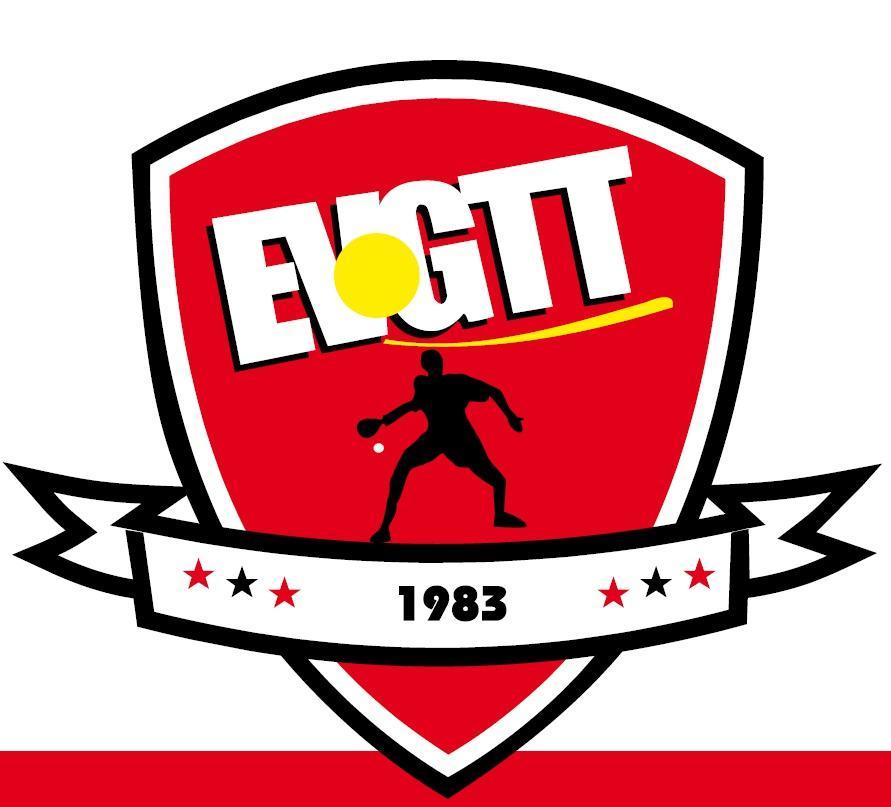 Modalités d’inscription: retour du document à l’adresse: evgtt49@gmail.com ou validation des inscriptions en ligne sur le site: evgtt49.weebly.com Pour tout renseignement ou inscription par téléphone, merci de nous contacter au 06 66 34 75 21 (après 19h si possible)Inscriptions jusqu’au 03 Mai (19h). Toute inscription prise en compte sera confirmée par mail à vos clubs respectifs ou aux joueurs. Tous les tableaux en simple sont à 7€. Les tableaux par équipe de de doubles sont à 10€. Chaque joueur peut s’inscrire à un maximum de deux tableaux en simple par jour et pourra disputer un tableau par équipe en plus. Les inscriptions aux doubles se feront sur place au plus tôt une heure avant le début de l’épreuve. Le JA se réserve le droit de refuser une inscription en double si l’un des deux joueurs est encore en lice dans plusieurs tableaux en simple. NOM + N° de licence du joueur+ classement+ CLUB+TéléphoneSam 9h00500-699ASam 10h30:500-1199BSam 13h00:500-1499CSam 14h30:Jeunes jusqu’à Cadets -899DSam 16h00:500-1599ESamedi 17h30:Vétérans -1899:FSamedi 19h00:Double -2400 ptsGDim 9h00:500-1299HDim 10h30:500-Non NumérotésIDim 11h30:500-999 JDim 13h30:Double - 3600 ptsKDim 16h00: Féminines500 pts -N°1 FrançaiseLDim 16h00: Challenge Josué Menant1000 pts -N°1 Français